Дата: 22.04.2020Група: Езв-82Предмет: хіміяТема : «Залежність фізичних властивостей речовин від їхньої будови»ІнструкціяОзнайомитися з теоретичним матеріалом в підручнику П. Попель, Л. Крикля «Хімія» 11 клас §8.https://pidruchnyk.com.ua/470-hmya-popel-kriklya-11-klas.htmlЗаписати до зошита короткий конспект (обов’язково записати те, що виділено спеціальним фоном).Пройти тестування за цим посиланням:https://naurok.com.ua/test/kristalichniy-i-amorfniy-stani-tverdih-rechovin-260438.htmlТеоретичний матеріалРечовини металічної будовиУ металах існує металічний зв'язок, який зумовлює загальні фізичні властивості металів та сплавів. Розміри всіх йонів однакові, тому катіони в металах упаковані максимально щільно й утворюють найпростіші кристалічні ґратки. Металічні структури утворюють як метали, так і деякі сполуки з металічним зв'язком, наприклад нітриди Титану та Хрому.Металічні речовини:• у вузлах ґраток — катіони;• тип зв'язку — металічний;• пластичні (ковкі);• добре проводять електричний струм та теплотуЗавдяки вільному пересуванню електронів для металів характерні електропровідність та теплопровідність.Окремі шари йонів можна без наслідків пересувати один відносно одного, тому що в усіх вузлах кристалічних ґраток містяться катіони, які утримуються разом через притягання до «електронного газу». Цим зумовлена пластичність (ковкість) металів (мал. 10.1).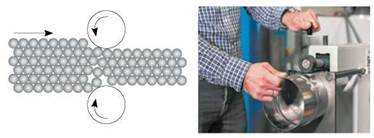 Мал. 10.1. Шари в металічному кристалі легко зсуваються один відносно одного, що зумовлює пластичність металівОсобливості взаємодії світла з вільними електронами на поверхні металічного кристала надають металічний блиск металам (мал. 10.2).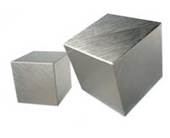 Мал. 10.2. Для металів характерний металічний блискЗазвичай чим більше валентних електронів в атомів металічних елементів, тим міцніші кристалічні ґратки, тим міцніший та твердіший метал, тим вища його температура плавлення (кипіння).Речовини йонної будовиЙонні речовини мають кристалічні ґратки, у вузлах яких розташовані різнойменно заряджені йони (мал. 5.2 та 5.3, с. 27, 28). Йонні кристалічні ґратки характерні для речовин із йонним зв'язком — солей, лугів, основних та амфотерних оксидів (NaCl, NaNO3, K2SO4, KOH, NaOH, CaO).Йонні речовини:• у вузлах ґраток — йони (катіони й аніони);• тип зв'язку — йонний;• тверді, крихкі, нелеткі;• тугоплавкі;• деякі розчиняються у водіЙонні сполуки за кімнатної температури тверді, а плавляться і киплять лише за високої температури. Це пояснюється тим, що йони в кристалі сильно притягуються один до одного, і, щоб зрушити їх, необхідно багато енергії.Утім, незважаючи на твердість, йонні речовини крихкі. Це зумовлене будовою кристала: навіть незначний зсув наближає один до одного однойменно заряджені йони, і вони починають відштовхуватися. Наслідком цього є тріщини в кристалі й навіть його руйнування (мал. 10.3, с. 48).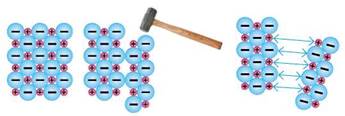 Мал. 10.3. У йонних речовинах зміщення шарів призводить до відштовхування однойменно заряджених йонів та руйнування кристалаЧерез те що йони в кристалічних ґратках закріплені на певному місці й утримуються разом силами електростатичного притягання, йонні речовини не проводять електричний струм. Але якщо розплавити такі речовини або розчинити у воді, то йони стають рухливими, і тому розплави та розчини йонних сполук добре проводять електричний струм.Будовою кристалічних ґраток пояснюється також те, що йонні сполуки нелеткі, тому вони не мають запаху.Речовини молекулярної будовиУ вузлах молекулярних кристалічних ґраток розташовані молекули, що сполучені між собою слабкою міжмолекулярною взаємодією. Наприклад, лід складається з молекул води, а кристали брому — з двохатомних молекул брому Br2 (мал. 10.4).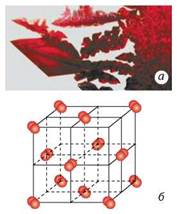 Мал. 10.4. Кристали брому (а); у вузлах молекулярних кристалічних ґраток розташовані окремі молекули Br2 (б)Молекулярні речовини:• у вузлах ґраток — молекули;• слабка міжмолекулярна взаємодія;• крихкі, леткі;• легкоплавкі;• розчиняються у воді та в інших розчинникахМолекулярні кристалічні ґратки характерні для речовин тільки з ковалентними зв'язками (полярними й неполярними). Вони властиві більшості органічних сполук, а також деяким неорганічним речовинам (кисню, хлору, азоту тощо).Особливістю молекулярних речовин є те, що всередині молекул атоми сполучені дуже міцними ковалентними зв'язками, а самі молекули утримуються між собою слабкими міжмолекулярними взаємодіями. Таку структуру легко зруйнувати, тому речовини з молекулярними ґратками крихкі, мають невисокі температури плавлення й кипіння.Особливістю будови пояснюється також леткість молекулярних сполук, деякі з них мають характерний запах. Можна навіть стверджувати, що якщо речовина має запах, то це речовина молекулярної будови.За звичайних умов багато речовин із молекулярними кристалічними ґратками перебувають у рідкому (вода, сульфатна кислота, органічні розчинники тощо) або газуватому станах (озон, хлороводень, водень тощо). Деякі молекулярні речовини за нагрівання сублімують — переходять із твердого в газуватий стан, минаючи рідкий, наприклад, йод, вуглекислий газ, нафталін.Речовини молекулярної будови здатні розчинятися. Деякі з них розчиняються у воді, інші — в органічних розчинниках.Молекули не містять вільних носіїв електричного заряду, тому ані в рідкому, ані у твердому стані молекулярні речовини електричний струм зазвичай не проводять. Але деякі молекулярні речовини, зокрема органічні та неорганічні кислоти, у розчинах дисоціюють, тому їх розчини проводять електричний струм.Речовини атомної будовиУ вузлах атомних кристалічних ґраток розташовані атоми, що сполучені один з одним міцними ковалентними зв'язками. Щоб зруйнувати ці ковалентні зв'язки, необхідна значна енергія. Цим пояснюється міцність атомного кристала та високі температури плавлення й кипіння речовин атомної будови. Такі речовини досить тверді, непластичні й некрихкі.Речовини атомної будови:• у вузлах ґраток — окремі атоми;• тип зв'язку — ковалентний;• надзвичайно тверді, нелеткі;• тугоплавкі;• не розчиняються в жодному розчинникуБудовою кристалічних ґраток зумовлена також нерозчинність цих речовин у воді та в інших розчинниках.Класичним прикладом речовини атомної будови є алмаз — найтвердіша речовина з усіх відомих (мал. 10.5, а).Графіт також має атомні кристалічні ґратки, але, на відміну від алмазу, у графіті атоми Карбону розташовані шарами, що слабко сполучені один з одним (мал. 10.5, б). Завдяки цьому шари легко зсунути один відносно одного. Цим пояснюються «писальні» властивості графіту.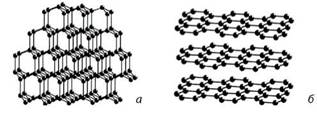 Мал. 10.5. Атомні кристалічні ґратки: а — алмазу; б — графітуРечовинами атомної будови є також германій, бор, кварц SiO2, карборунд SiC.Будова простих речовин і місце елементів у Періодичній системіТип хімічного зв'язку в речовинах зумовлює будову і фізичні властивості твердих речовин. Оскільки тип хімічного зв'язку залежить від електронної конфігурації атомів, то закономірності в будові атомів елементів позначаються на будові й фізичних властивостях простих речовин, утворених ними.З малюнка 10.6 видно, що на початку періодів розташовані металічні елементи, які утворюють прості речовини з металічними кристалічними ґратками. Завершують кожний період неметалічні елементи, які утворюють прості речовини з молекулярними кристалічними ґратками. Елементи, що розташовані в середині періоду (як металічні, так і неметалічні), утворюють прості речовини з атомними кристалічними ґратками.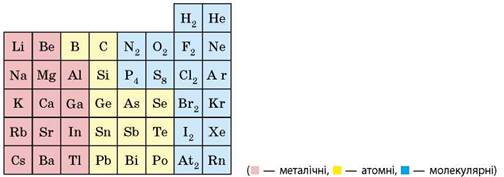 Мал. 10.6. Місце s- і p-елементів у Періодичній системі та типи кристалічних ґраток простих речовин, які вони утворюють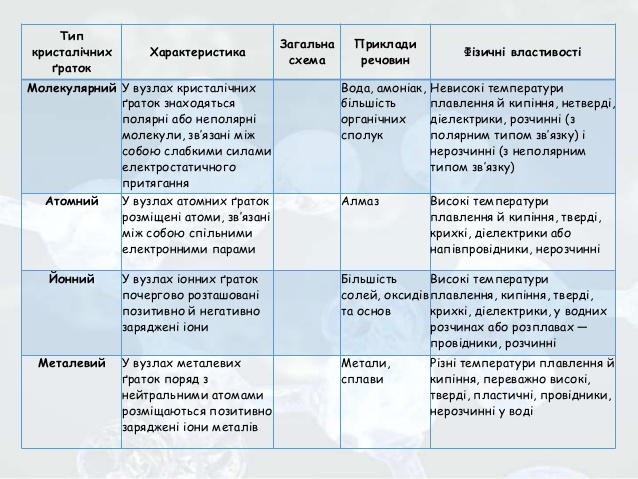 